Beitrittserklärung | Abteilung Leichtathletik(bitte in Druckbuchstaben und vollständig ausfüllen)Vor- und Zuname: ________________________________________________________________________________________Anschrift: _________________________________________________________________________________________________Telefon: ___________________________________________________________________________________________________Mobil: _____________________________________________________________________________________________________E-Mail-Adresse: ___________________________________________________________________________________________Geburtsdatum: _________________________ Geburtsort: ______________________________________________________Beruf: __________________________ Nationalität: ______________________________________________________________Hiermit bitte ich um Aufnahme in den Polizei-Sport-Verein e.V. als Mitglied der Leichtathletikabteilung zum 01. _________. _____________.Bei der Mitgliederverwaltung bedient sich der Polizei SV Berlin der Hilfe der elektronischen Datenverarbeitung. Ich bin damit einverstanden, dass die Daten des Aufnahmeantrages zu diesem Zweck unter Beachtung des Bundesdatenschutzgesetzes gespeichert werden. Von der beiliegenden Mitgliederinformation habe ich Kenntnis genommen. Die als Anlage beigefügte Einwilligungserklärung zur Nutzung, Verarbeitung und Speicherung von personenbezogenen Daten ist Bestandteil der Beitrittserklärung.__________________________					__________________________Ort, Datum 						Unterschrift MitgliedBei Minderjährigen:____________________________________________________	_	_________________________Vor- & Zuname Erziehungsberechtigter 		Unterschrift ErziehungsberechtigterEinzugsermächtigungName des Mitglieds:Hiermit ermächtige ich Sie widerruflich, die Aufnahmegebühr einmalig und Mitgliedsbeiträge bei Fälligkeit zu Lasten des Kontos IBAN: ____________________________________________________________________________________________________________BIC: ______________________________________________________________________________________________________________Kreditinstitut: ___________________________________________________________________________________________________Kontoinhaber (falls abweichend): ____________________________________________________________________________durch Lastschrift einzuziehen.Die Beiträge werden bis zum 31.03. eines Jahres eingezogen. Dem PSV Berlin e.V. Abt. Leichtathletik in Rechnung gestellte Gebühren für nicht eingelöste Lastschriften trägt das Mitglied, wenn der Kontoinhaber die Rücklastschrift zu verantworten hat.__________________________			___________________________________________________Ort, Datum 				Unterschrift Kontoinhaber/BevollmächtigterMitgliederinformationGeschäftsstelle des Polizei-Sport-Verein Berlin e.V.:Hauptgeschäftsführerin: Ramona Manske,Anschrift der Abteilung: Sandhauser Str. 46a, 13505 BerlinTelefon: 030 4351569 Mail: psvberlin@gmx.de1. Vorsitzender: Wilfried Koehnke030 39808929Kassenwart: Barbara Kunze, Silzer Weg 10, 12209 Berlin0152 33 96 10 10, barbara_kunze@web.deInternetseite: http://www.psv-la.deBeitrag :Einmalige Aufnahmegebühr: 							€   10,00Erwachsene, Startpassinhaber, Aktive der Gymnastik und Koronargruppe 	€ 130,00/ JahrEhepaar 										€ 195,00/ JahrFamilie, ein Kind (weiteres Kind € 40,00)						€ 250,00/ JahrEin Elternteil, 2 Kinder (weiteres Kind € 40,00)					€ 210,00/ JahrKind, Schüler, Auszubildende, Studenten						€ 110,00/ JahrZwei Kinder, (weiteres Kind € 40,00)						€ 165,00/ JahrPassive Mitglieder, Erwerbslose (Nachweis) 					€ 100,00/ JahrFälligkeit der Einzugsermächtigung bis zum 31.03. eines Jahres. Bei Zahlung ab dem 01.04. wird ein um € 15,00 erhöhter Beitrag fällig.Versicherungsschutz:Das Mitglied ist beim Landessportbund Berlin gegen Unfall versichert. Der Verein haftet nicht für Personen- oder Sachschäden aus einer Betätigung im Verein. Bei Inanspruchnahme von Sporteinrichtungen ist die jeweils geltende Nutzungsordnung für öffentliche Sportanlagen Berlins zu beachten. Für die Nutzung polizeilicher Sportanlagen gilt eine gesonderte Ordnung.Auszug aus der Satzung§ 5 Beendigung der Mitgliedschaft(1) Die Mitgliedschaft endet durch1. Austrittserklärung des Mitglieds2. Kündigung der Mitgliedschaft...(2) Die Austrittserklärung ist frühestens nach einem Jahr der Mitgliedschaft jeweils zumQuartalsschluss zulässig. Sie muss einen Monat vor dem Austrittstermin gegenüber dem Präsidium durch einfache schriftliche Mitteilung erklärt werden. ...(3) Mitgliedern, die ihrer Beitrags- und Umlagepflicht nicht nachgekommen und mit Zahlungen von mehr als einem Jahr im Rückstand sind, kann nach vorangegangener Zahlungsaufforderung von den Abteilungsvorständen die Mitgliedschaft gekündigt werden. Sie verlieren hierdurch ihreMitgliedsrechte. Die Verpflichtung zur Zahlung des rückständigen Beitrags bleibt bestehen. ...	Wir wünschen viel Spaß und Erfolg in der Leichtathletik im Polizei SV Berlin.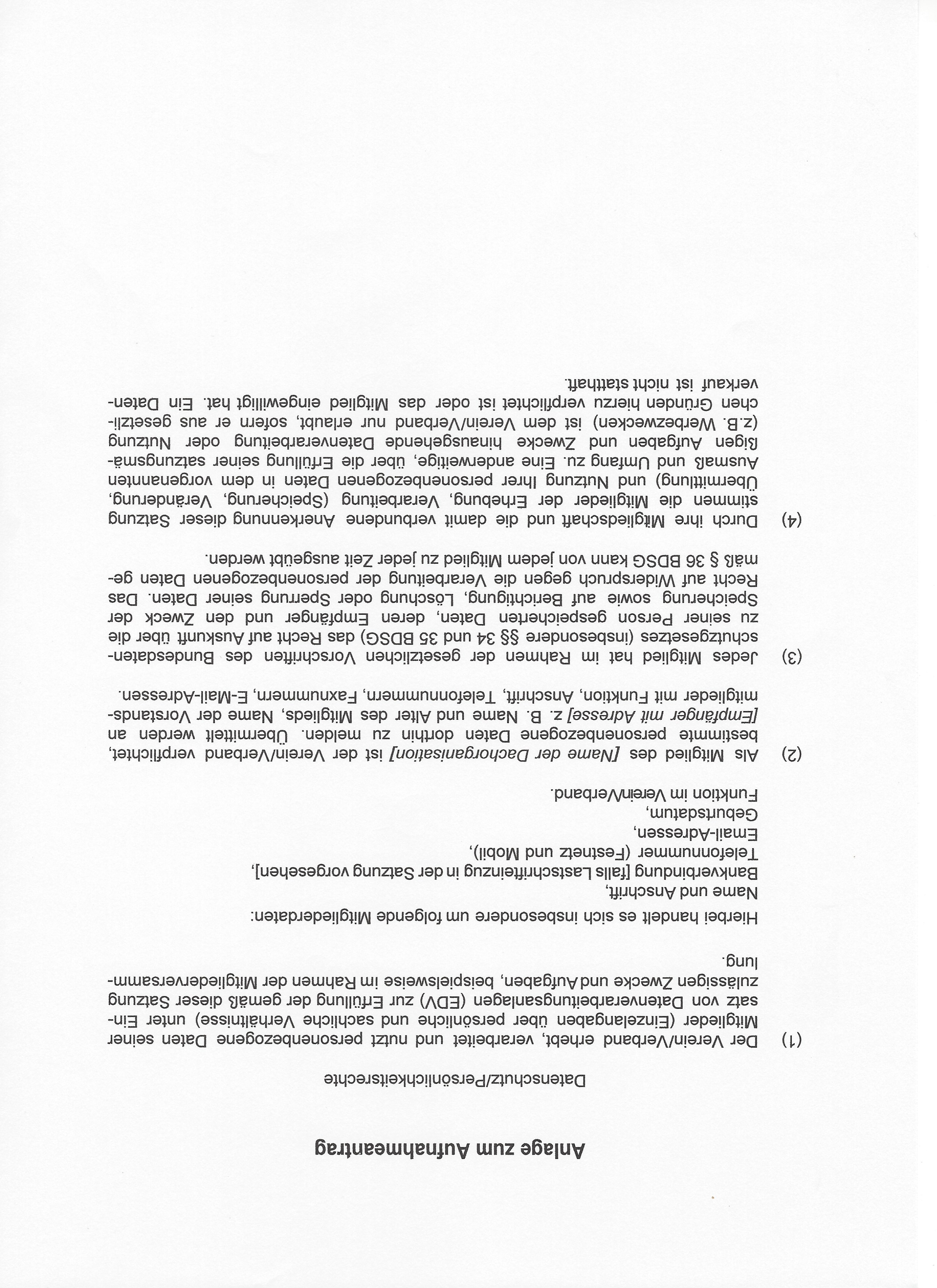 